УПРАВЛЕНИЕ ОБРАЗОВАНИЕМадминистрации муниципального образованияТбилисский районМуниципальное бюджетное общеобразовательное учреждение «Средняя общеобразовательная школа № 6»имени Проничевой Серафимы ИвановныПРИКАЗ30 августа 2023 года									№ 568ст. ТбилисскаяО продолжение деятельности Совета Профилактики в МБОУ «СОШ № 6» на 2023-2024 учебный год	На основании требований Федерального закона от 24 июня 1999 года № 120-ФЗ «Об основах системы профилактики безнадзорности и правонарушений несовершеннолетних», Федеральным законом Российской Федерации от 29 декабря 2012 г. № 273-ФЗ «Об образовании в Российской Федерации», Федеральным законом Российской Федерации от 24 июля 1998 г. № 124-ФЗ «Об основных гарантиях прав ребенка в Российской Федерации», «Положения о Совете Профилактики», «Положения о внутришкольном учете в МБОУ «СОШ № 6»», с целью раннего выявления/предупреждения беспризорности, безнадзорности, правонарушений, общественных деяний несовершеннолетних, воспитания законопослушных граждан,п р и к а з ы в а ю:Назначить заместителя директора по воспитательной работе В.Д. Азарскову ответственным лицом за работу Совета Профилактики.Назначить социального педагога С.П. Галицкую секретарем Совета Профилактики, вменить в обязанности:- приглашение несовершеннолетних, родителей (законных представителей), членов комиссии, иных лиц при необходимости;- ведение Протоколов заседаний;- предоставление отчетной документации при необходимости.3.	Утвердить состав Совета Профилактики:- председатель – И.А. Костина, директор;- заместитель председателя – заместитель директора по воспитательной работе В.Д. Азарскова;- секретарь - социальный педагог – С.П. Галицкая;- заместитель директора по учебно-воспитательной работе – А.Б. Суворова;- педагог-психолог – О.К. Асатрян;- старшая вожатая – В.А. Беляева;- советник директора по воспитательной работе – В.А. Беляева;- руководитель спортивного клуба – С.В. Бабенко;- медицинский работник (по согласованию) – Т.П. Седова;- инспектор ОПДН (по согласованию) – О.В. Никитина;- педагог дополнительного образования (казачество, по согласованию).2.	Утвердить План работы и график заседаний Совета Профилактики (Приложение № 1, 2).3.	Контроль за исполнением настоящего приказа оставляю за собой.5.	Настоящий приказ вступает в силу со дня его подписания.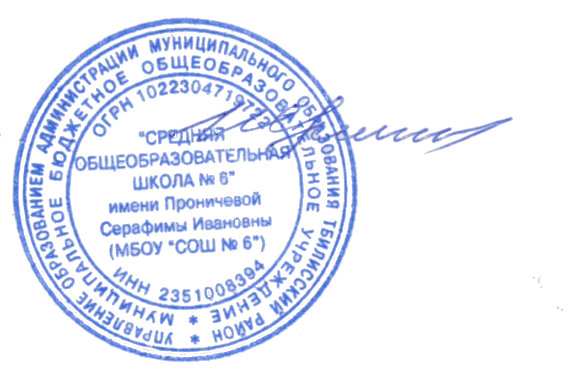 Директор МБОУ «СОШ № 6»						И.А. Костина